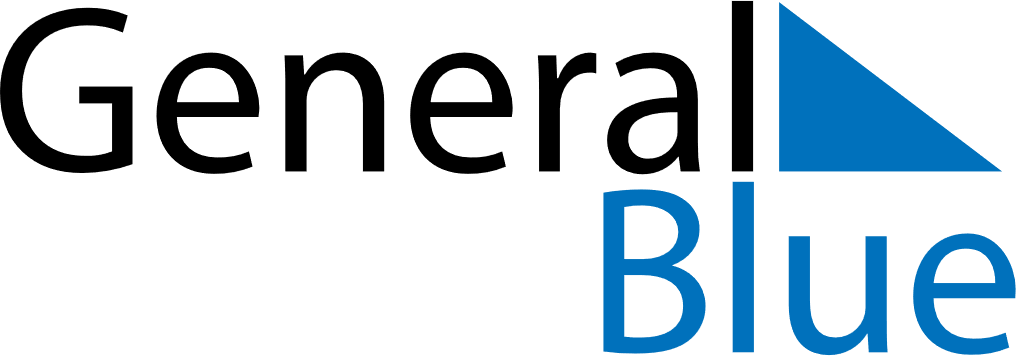 Q3 of 2022Central African RepublicQ3 of 2022Central African RepublicQ3 of 2022Central African RepublicQ3 of 2022Central African RepublicQ3 of 2022Central African RepublicQ3 of 2022Central African RepublicQ3 of 2022Central African RepublicJuly 2022July 2022July 2022July 2022July 2022July 2022July 2022July 2022July 2022SundayMondayMondayTuesdayWednesdayThursdayFridaySaturday123445678910111112131415161718181920212223242525262728293031August 2022August 2022August 2022August 2022August 2022August 2022August 2022August 2022August 2022SundayMondayMondayTuesdayWednesdayThursdayFridaySaturday1123456788910111213141515161718192021222223242526272829293031September 2022September 2022September 2022September 2022September 2022September 2022September 2022September 2022September 2022SundayMondayMondayTuesdayWednesdayThursdayFridaySaturday1234556789101112121314151617181919202122232425262627282930Aug 13: Independence DayAug 15: Assumption